Fotbalová asociace České republiky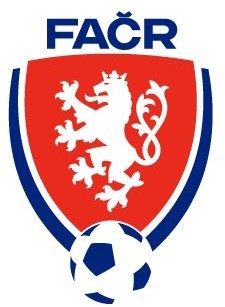 Atletická 2474/8, 169 00, Praha 6OBJEDNÁVKADodavatel:	Masarykova univerzita, Fakulta sportovních studií	Číslo:	OVW-1526/2023Žerotínovo nám. 9 601 77 BrnoDatum: Telefon:2/8/2023Za věcnou správnost plnění odpovídá: Martin VlkAdresa pro fakturaci: Fotbalová asociace České republikyAtletická 2474/8, P.O.BOX 11, 169 00, Praha 6Fax:	233 353 107Bankovní spojení:ČS - Hlavní 9542332/0800IČ: DIČ:00406741CZ00406741Jsme plátci DPH